Steps to add the Supporting INPAG badge to your LinkedIn ProfileStep 1: Log into your LinkedIn Account.Step 2: Open a new tab and go to the “Support us” page on the IFR4NPO website.Step 3: Click on the “Add to profile” button under the INPAG Badge. This will take you to the Add license or certification tab on your LinkedIn profile.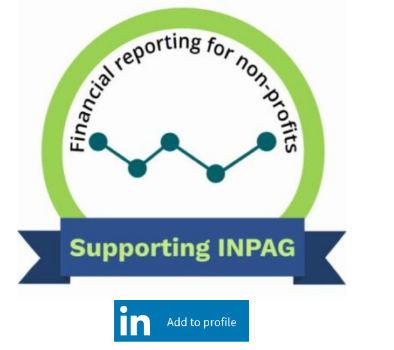 Step 4: Click the “Save” button to add the certification to your profile.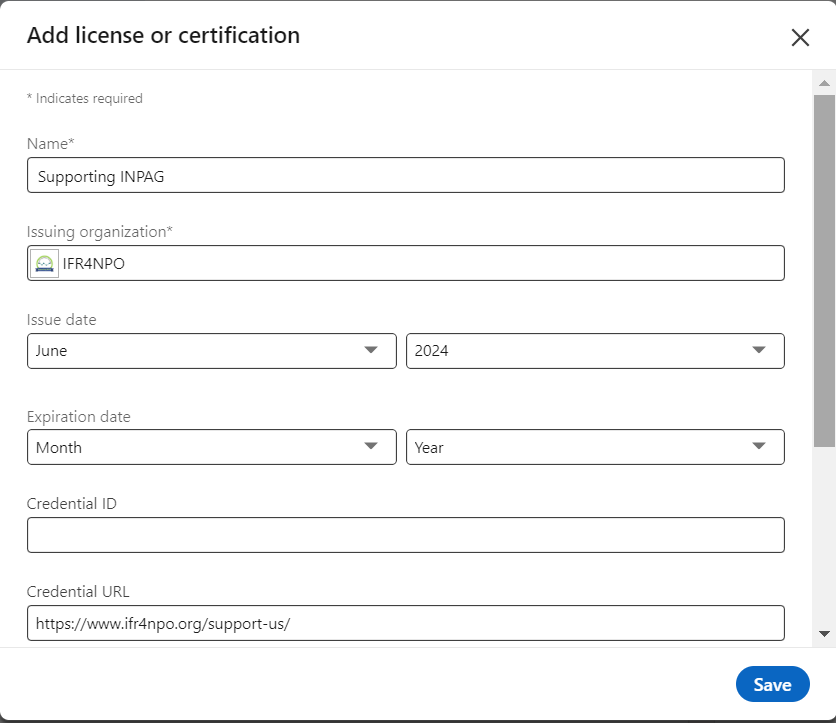 Step 5: To share, click next, which generates a default message and image.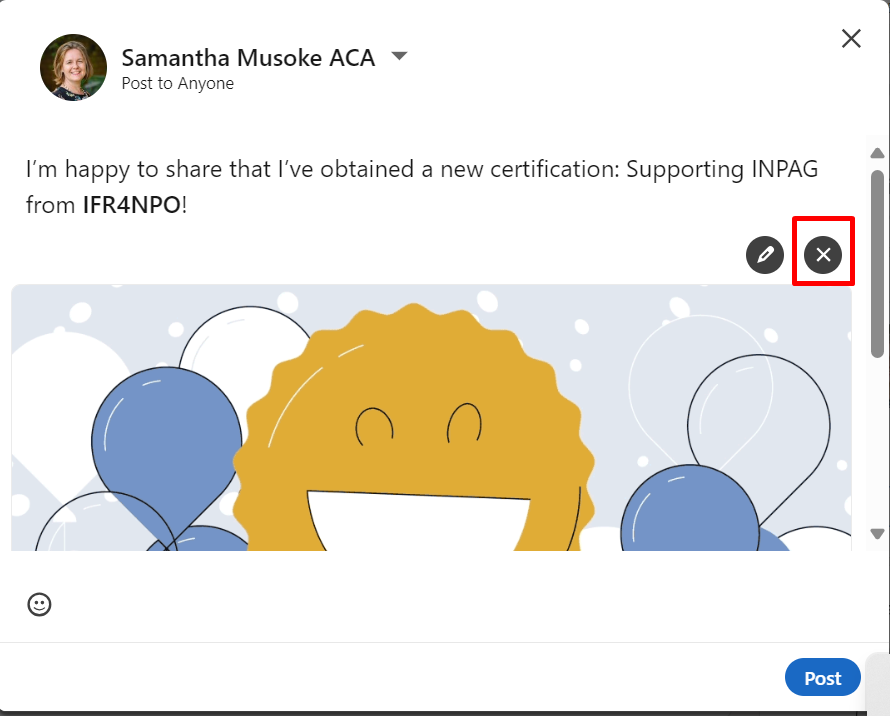 Step 6:  Click on the black ‘X” to delete the default image Step 7: Download this image of the badge. Then click the ‘add photo’ icon and select the badge image. 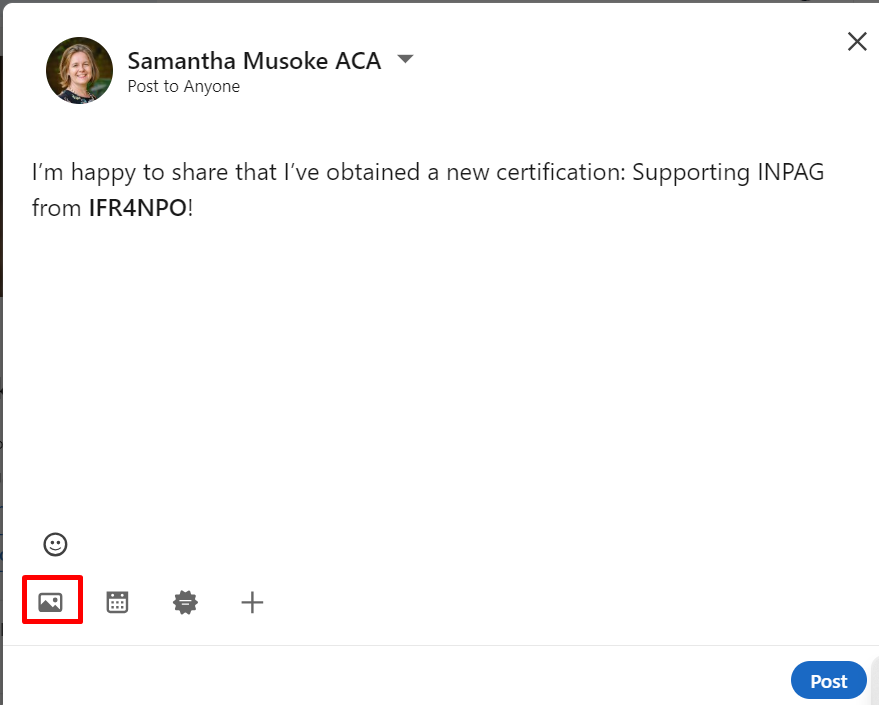 Step 8: Craft your message, and post. Use your own words – or check out some of the ideas below for inspiration! Remember to tag us by typing @IFR4NPO somewhere in your post.‘I am proud to support INPAG – improving transparency, building trust’‘Join me in supporting ‘International Non-Profit Accounting Guidance’ (INPAG), it will transform the sector!’‘I am delighted to be a supporter of INPAG (International Non-Profit Accounting Guidance) and advocate for efficiency, equity and accountability in non-profit financial reporting.’You might also like to use any of these key phrases that relate specifically to Exposure Draft 3Fund accounting provides essential information about the source and use of funds.The proposals enable accountability without external control – which is at the heart of shifting power and trust-based philanthropyTransparency about support costs opens the way to full cost recoveryA standard grant report will reduce the burden of multiple formats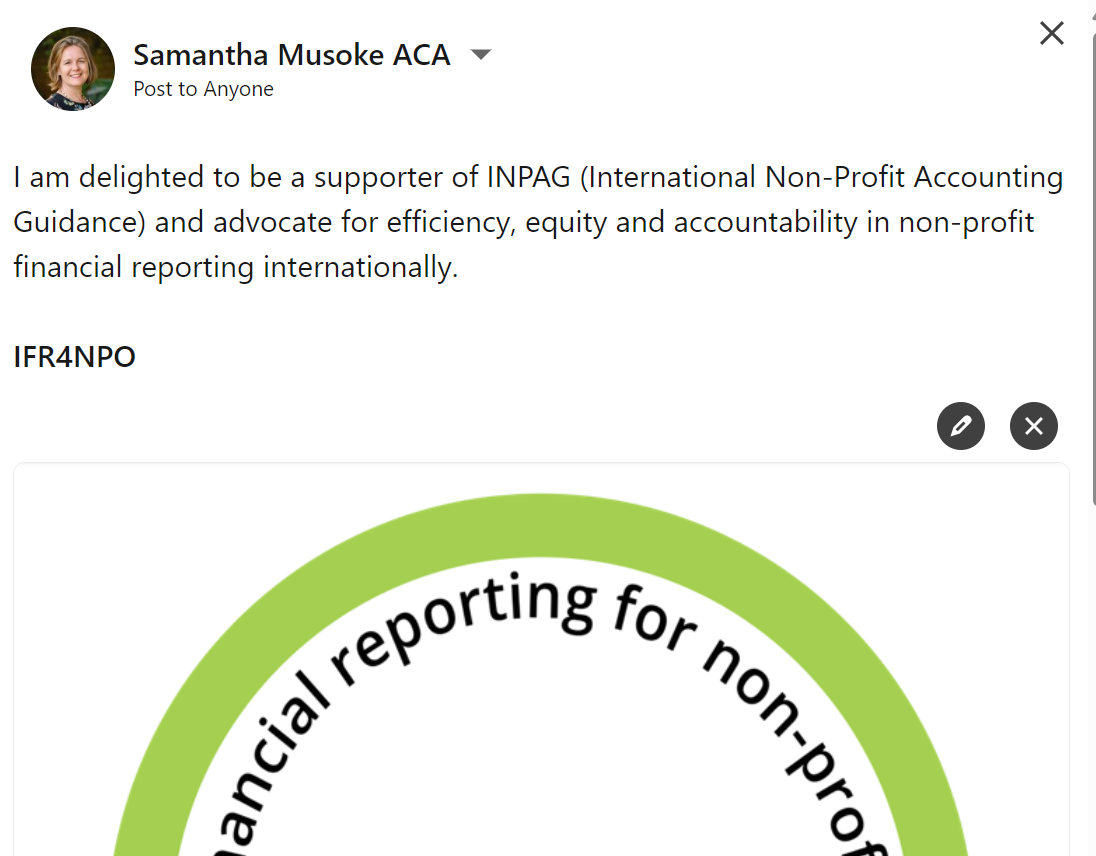 Thank you :-)If you encounter any issues during the process, please send a message directly to us via LinkedIn (this button is at the top right corner of your screen when you visit the IFR4NPO LinkedIn page) or email for additional assistance.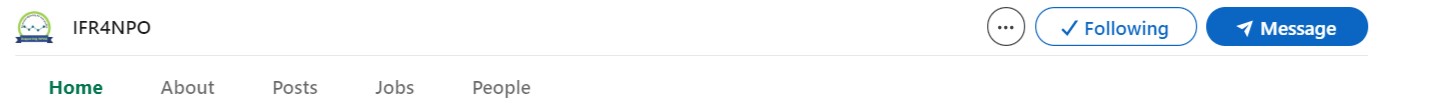 